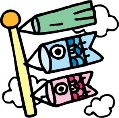 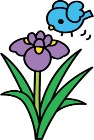 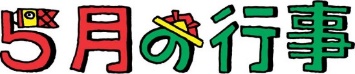 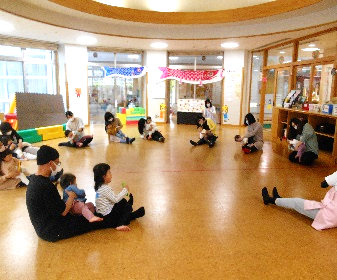 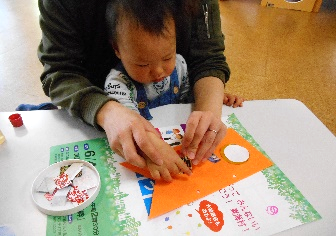 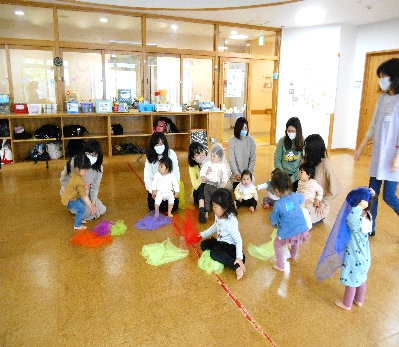 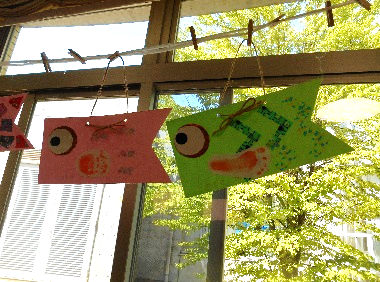 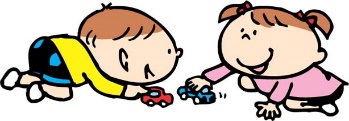 日月火水木金土1休館2休館3憲法記念日（休館）4みどりの日（休館）5  こどもの日（休館）6アレルギー相談日10:00～11:00789休館10 ２歳さんあつまれ　　　散歩(雨天：館内散歩）10:30～11:00主任児童委員支援日10:00～12:0011 1歳さんあつまれ　　　　散歩(雨天：館内散歩）10:30～11:00おもちゃクリニック10:00～11:00121314０歳さんあつまれ　　　リズム10:30～11:00子育てコーディネーター来館日10:00～11:0015 休館16休館17181920211歳さんあつまれ　　　　砂場あそび(雨天：新聞あそび）10:30～11:002223休館2425おもちゃクリニック10:00～11:0026２歳さんあつまれ　　　　砂場あそび(雨天：新聞あそび）10:30～11:0027０歳さんあつまれ　　　　散歩(雨天：館内散歩）10:30～11:00主任児童委員支援日10:00～12:0028 子育てコーディネーター来館日10:00～11:0029休館30休館31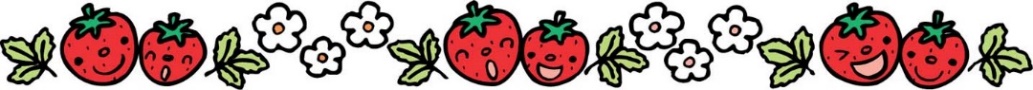 ～「０・１・２歳さんあつまれ」の対象年齢について～　 　0歳児（R2.4.2～R3.4.1・黄色）　　　１歳児（H31.4.2～R2.4.1・水色）　　　２歳児（H30.4.2～H31.4.1・紫色）～「０・１・２歳さんあつまれ」の対象年齢について～　 　0歳児（R2.4.2～R3.4.1・黄色）　　　１歳児（H31.4.2～R2.4.1・水色）　　　２歳児（H30.4.2～H31.4.1・紫色）～「０・１・２歳さんあつまれ」の対象年齢について～　 　0歳児（R2.4.2～R3.4.1・黄色）　　　１歳児（H31.4.2～R2.4.1・水色）　　　２歳児（H30.4.2～H31.4.1・紫色）～「０・１・２歳さんあつまれ」の対象年齢について～　 　0歳児（R2.4.2～R3.4.1・黄色）　　　１歳児（H31.4.2～R2.4.1・水色）　　　２歳児（H30.4.2～H31.4.1・紫色）～「０・１・２歳さんあつまれ」の対象年齢について～　 　0歳児（R2.4.2～R3.4.1・黄色）　　　１歳児（H31.4.2～R2.4.1・水色）　　　２歳児（H30.4.2～H31.4.1・紫色）～「０・１・２歳さんあつまれ」の対象年齢について～　 　0歳児（R2.4.2～R3.4.1・黄色）　　　１歳児（H31.4.2～R2.4.1・水色）　　　２歳児（H30.4.2～H31.4.1・紫色）～「０・１・２歳さんあつまれ」の対象年齢について～　 　0歳児（R2.4.2～R3.4.1・黄色）　　　１歳児（H31.4.2～R2.4.1・水色）　　　２歳児（H30.4.2～H31.4.1・紫色）